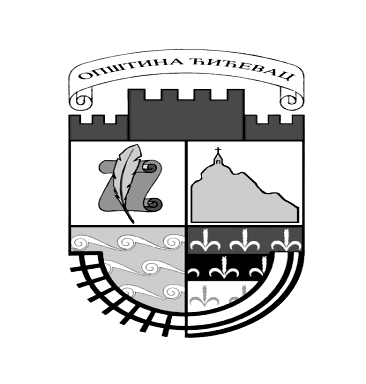                                        РЕПУБЛИКА СРБИЈА                                           Општина Ћићевац                                                                                              ПРИЈАВА                                са изјавом, за доделу подстицајних средстава у пољопривреди у 2023. години                                                                           на територији општине Ћићевац                                                                     Основни подаци о подносиоцу пријавеЛиста  инвестиција у оквиру 101-Инвестиција у физичку имовину пољопривреднихгаздинстава које су прихватљиве за финансирање из буџета општине ЋићевацЛиста инвестиција у оквиру мераПод пуном материјалном и кривичном одговорношћу ИЗЈАВЉУЈЕМ да сам пре попуњавања пријаве исту пажљиво прочитао и разумео, као и да су горе наведени лични подаци о подносиоцу пријаве тачни.	Такође под пуном материјалном и кривичном одговорношћу ИЗЈАВЉУЈЕМ да за инвестиционо улагање за које подносим пријаву не користим и нећу користити средства , подстицаје , субвенције од другог органа , организације или институције.У Ћићевцу____________.2023.године.                                                                                       ПОДНОСИЛАЦ ПРИЈАВЕ                                                                                       _______________________ИМЕ И ПРЕЗИМЕМатични број(ЈМБГ)  Број личне картеАдресаКонтакт телефонБрој наменског рачуна и назив банкеБрој регистрованог пољопривредног газдинства БПГВрста инвестиције (заокружити)  1. Куповина опреме за пчеларство  2.Куповина опреме за наводњавањеСекторШифра ИнвестицијеНазив инвестиције(заокружити)Сектор:Пчеларство101.6.1101.6.2101.6.3Набавка пчелињих друштаваНабавка опреме за пчеларствоНабавка возила и приколица за транспорт пчелињих друштаваСектор:Млеко101.1.17Машине и опрема за наводњавање усеваСектор:Месо101.2.18Машине  и опрема за наводњавање усеваСектор:Воће,грожђе,поврће(укључујући и печурке)и цвеће и зачинско биље и др.101.4.28Машине и опрема за наводњавање усеваСектор:Остали усеви (житарице,индустријско,ароматично и зачинско биље и др.)101.5.10Машине и опрема за наводњавање усева